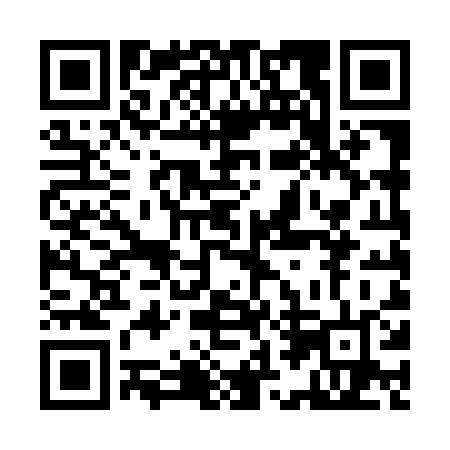 Prayer times for L'Ile-a-Lafond, Quebec, CanadaMon 1 Jul 2024 - Wed 31 Jul 2024High Latitude Method: Angle Based RulePrayer Calculation Method: Islamic Society of North AmericaAsar Calculation Method: HanafiPrayer times provided by https://www.salahtimes.comDateDayFajrSunriseDhuhrAsrMaghribIsha1Mon2:565:0012:536:188:4510:492Tue2:575:0112:536:188:4510:483Wed2:585:0112:536:188:4510:484Thu2:595:0212:536:188:4410:475Fri3:015:0312:546:188:4410:466Sat3:025:0312:546:188:4410:457Sun3:035:0412:546:178:4310:448Mon3:055:0512:546:178:4310:439Tue3:065:0612:546:178:4210:4210Wed3:075:0712:546:178:4210:4011Thu3:095:0812:546:168:4110:3912Fri3:105:0812:556:168:4010:3813Sat3:125:0912:556:168:4010:3714Sun3:145:1012:556:158:3910:3515Mon3:155:1112:556:158:3810:3416Tue3:175:1212:556:158:3710:3217Wed3:195:1312:556:148:3610:3118Thu3:205:1412:556:148:3510:2919Fri3:225:1512:556:138:3410:2720Sat3:245:1612:556:138:3310:2621Sun3:265:1812:556:128:3210:2422Mon3:275:1912:556:128:3110:2223Tue3:295:2012:556:118:3010:2124Wed3:315:2112:556:108:2910:1925Thu3:335:2212:556:108:2810:1726Fri3:355:2312:556:098:2710:1527Sat3:375:2412:556:088:2610:1328Sun3:385:2612:556:088:2410:1129Mon3:405:2712:556:078:2310:0930Tue3:425:2812:556:068:2210:0731Wed3:445:2912:556:058:2110:05